Guía N° 5Números Enteros: ADICIÓN 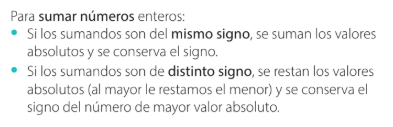 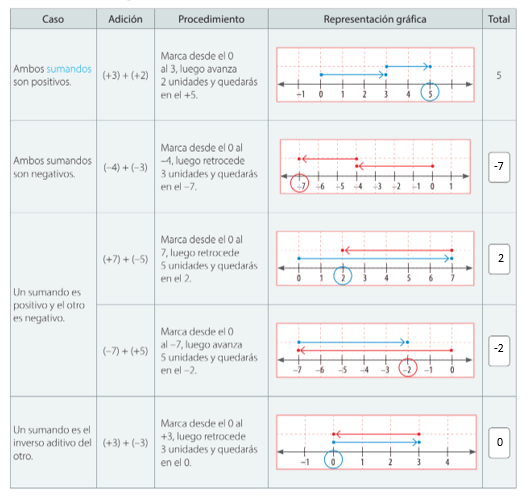 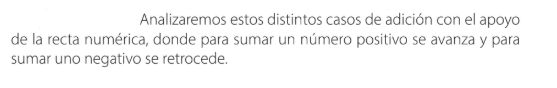 (Cada ejercicio tiene un ejemplo guía ,en color celeste,para facilitar desarrollo  )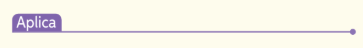 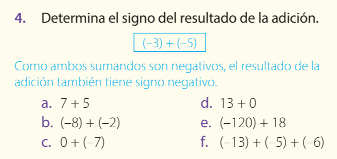 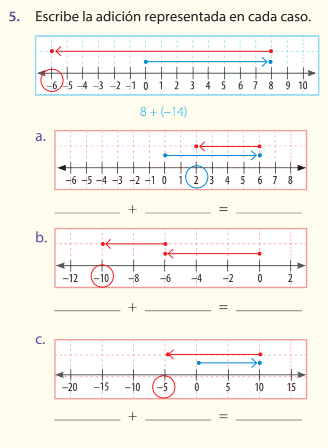 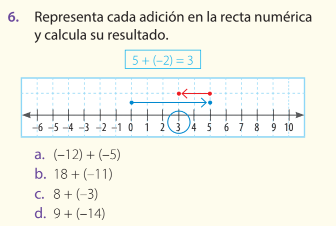 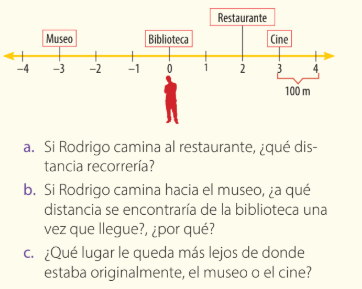 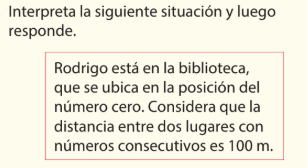 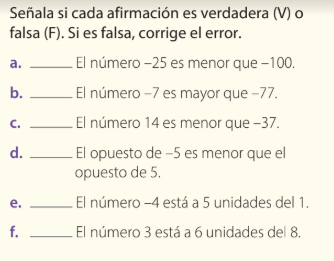 